W tym tygodniu utrwalamy i powtarzamy 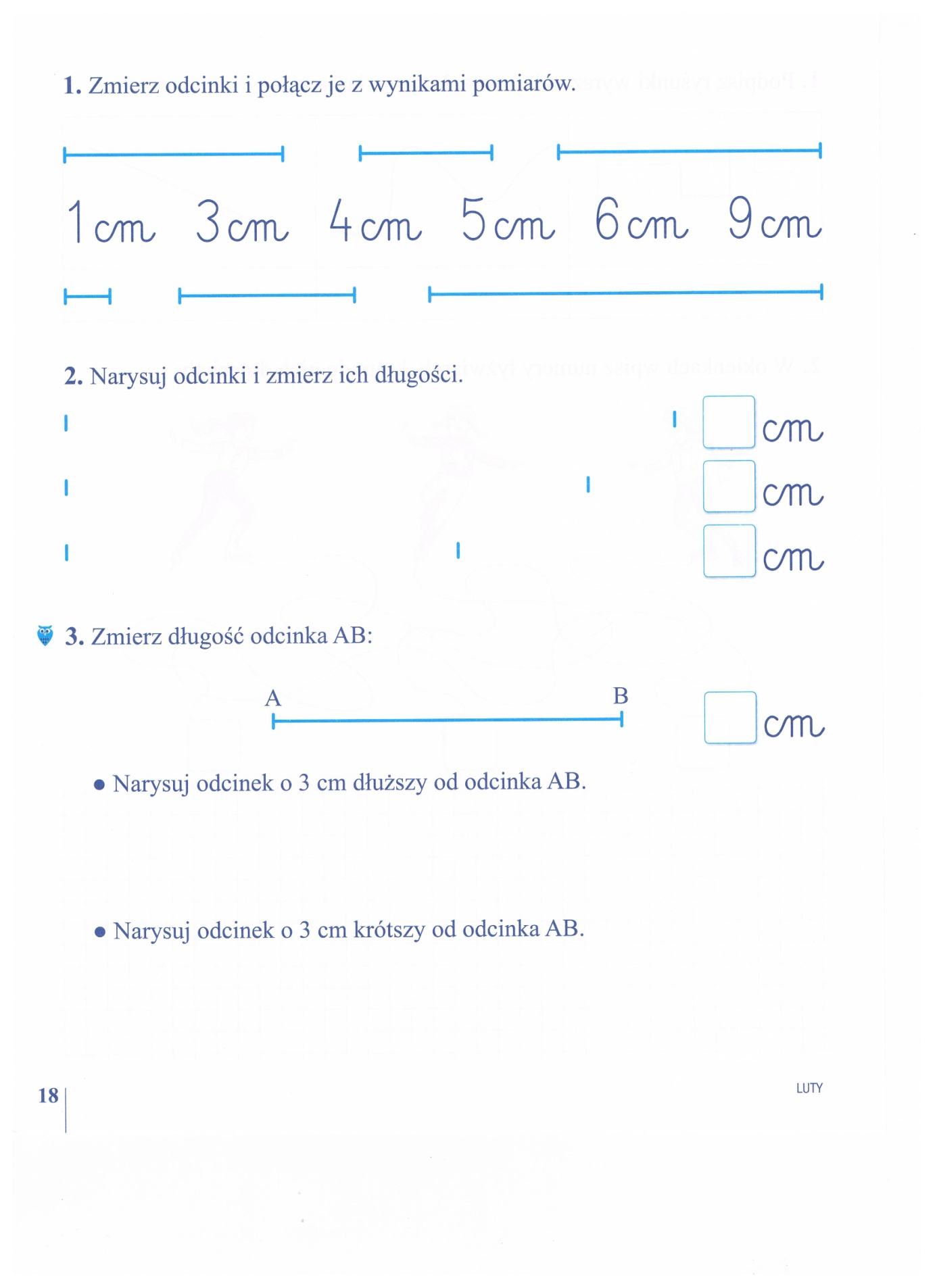 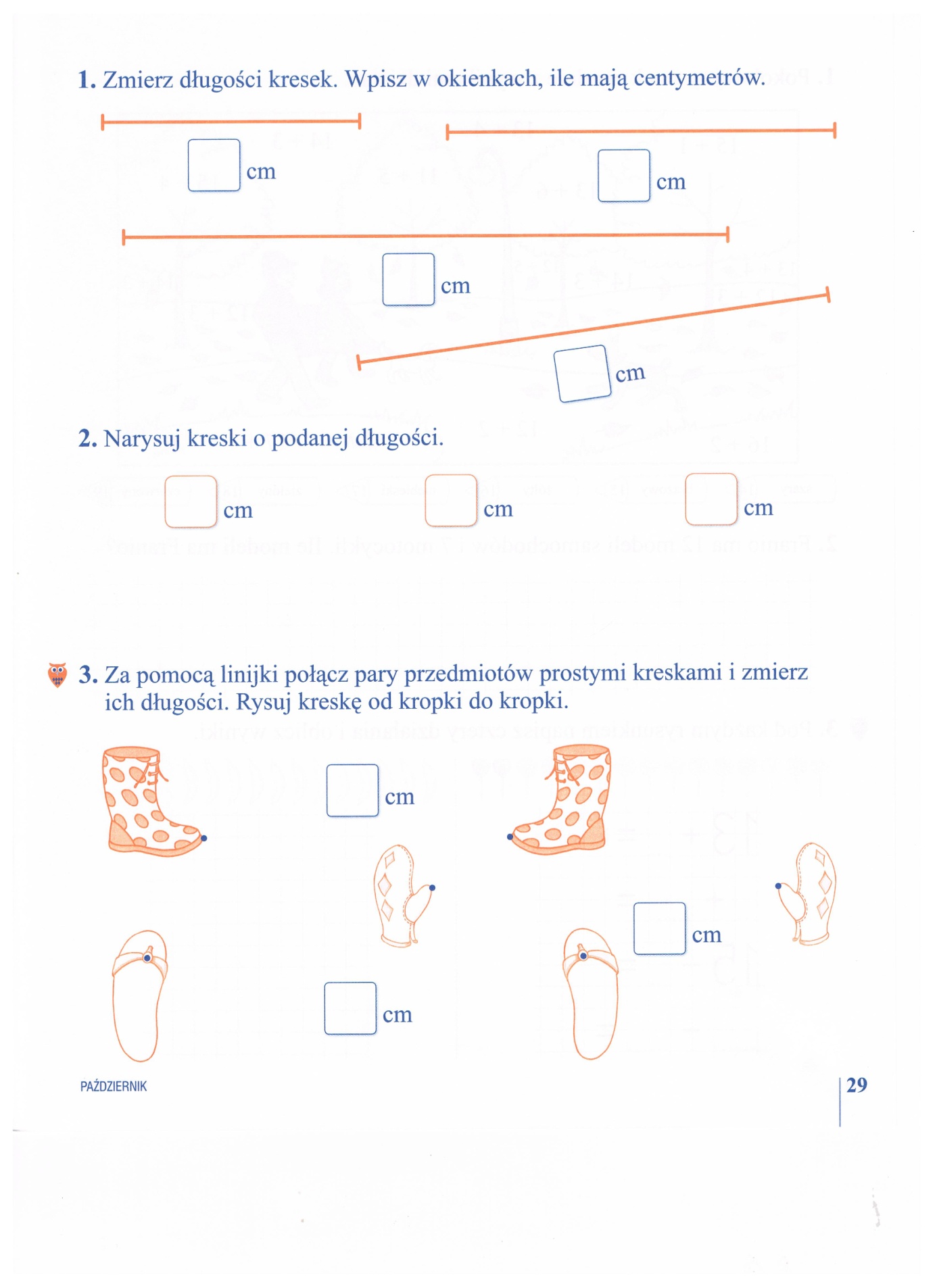 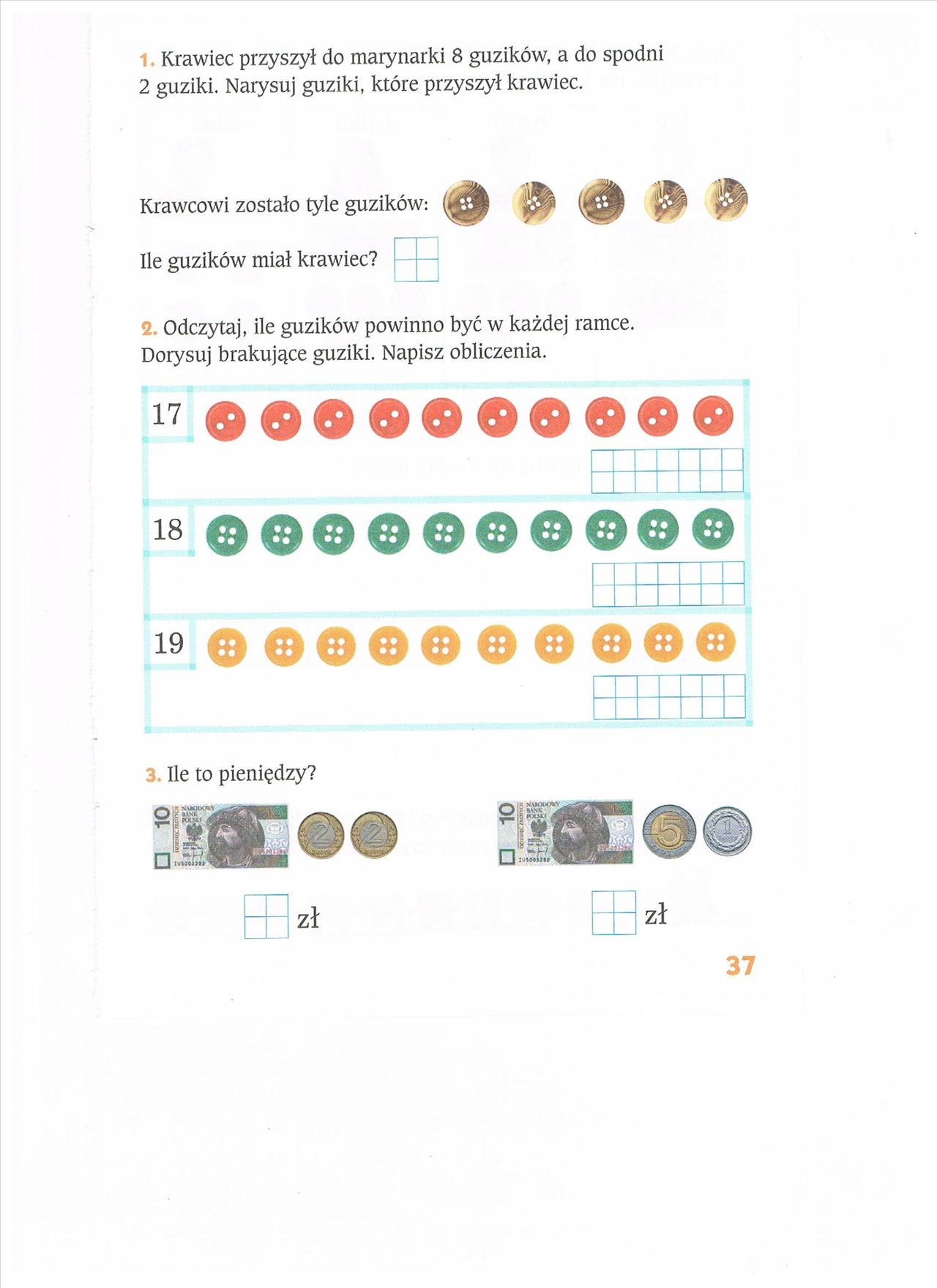 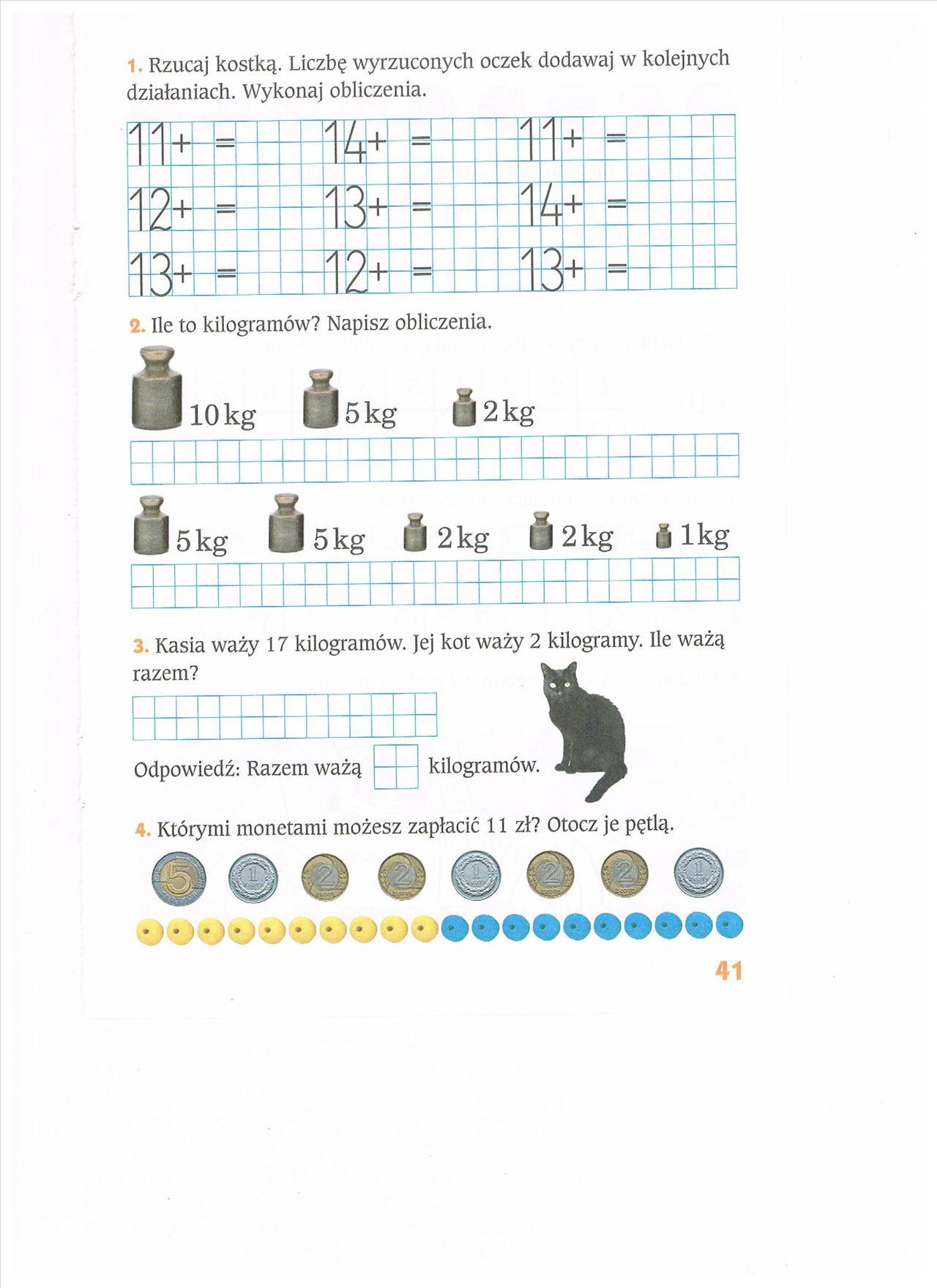 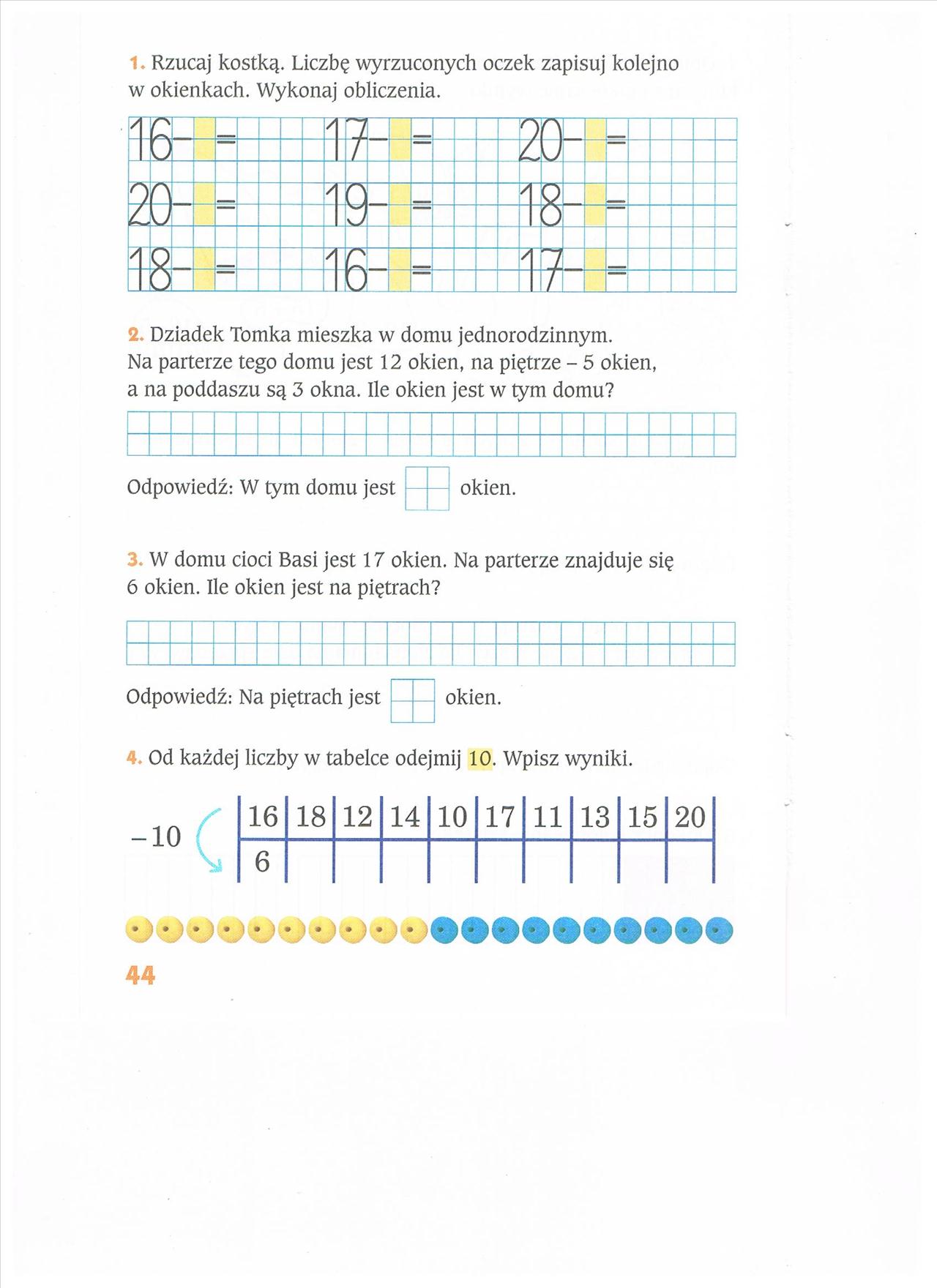 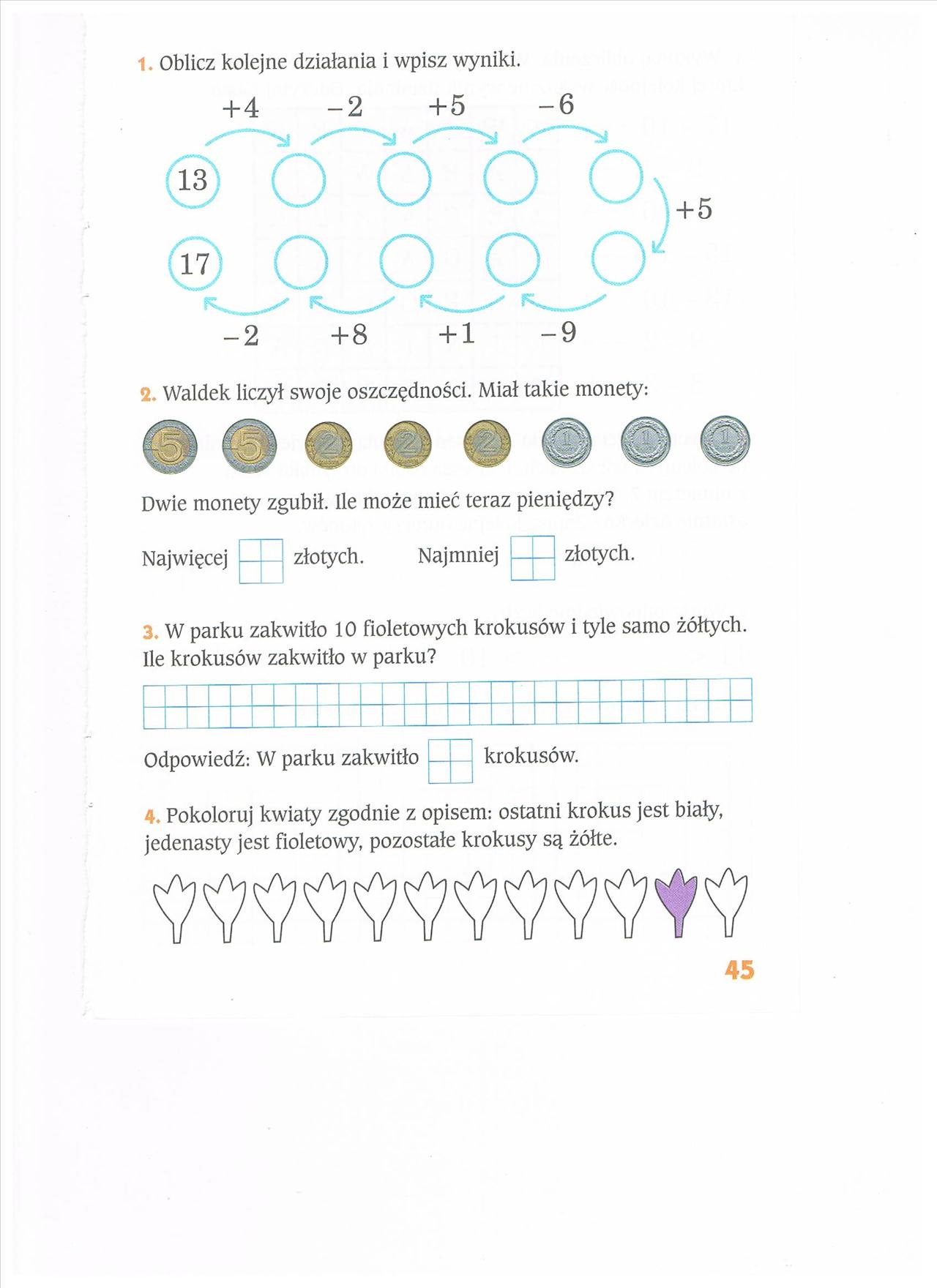 